CHATHAM COUNTY TAX COMMISSIONER’S OFFICE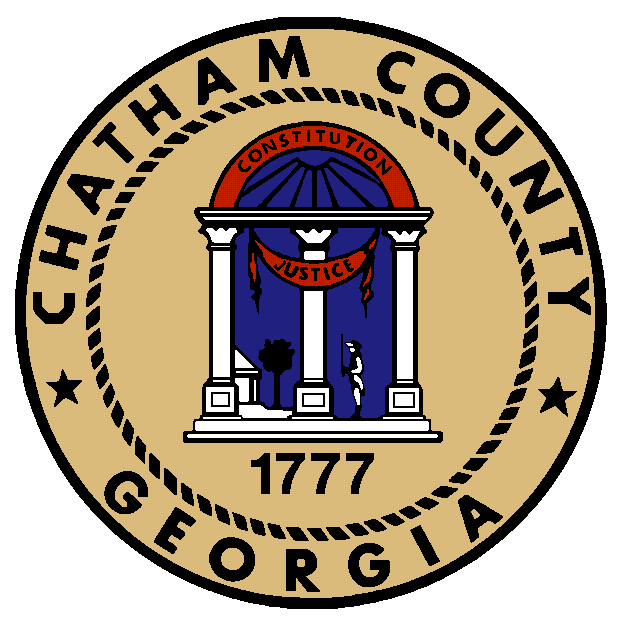 222 West Oglethorpe Avenue, Suite 211Post Office Box 8321Savannah, GA  31412912-652-7115www.chathamtax.orgTax Commissioner										             Chief Deputy  Daniel T. Powers										        Julia Rodgers, CPAFor Immediate ReleaseMarch 3, 2020Tax Commissioner Appoints New Chief DeputyChatham County (March 3, 2020) - Julia Rodgers, CPA has been appointed as the new Chief Deputy Tax Commissioner by Tax Commissioner Danny Powers. “With her 20 years in government accounting, 15 years in the Tax Commissioner’s office, and vast knowledge of the operations and finances of the office, Julia is a natural fit to be promoted to this position,” Powers says of his choice for Chief Deputy.Prior to coming to the Chatham County Tax Commissioner’s office she was an auditor for the CPA firm Karp, Ronning, and Tindol (now KRTCPAs) in Savannah, where she audited local governments and not for profit organizations. She is a Certified Public Accountant and a graduate of Georgia Southern University where she earned both her Bachelor of Business Administration in Accounting and Master of Accounting degrees. In addition to her responsibilities in the Tax Commissioner’s office, she currently serves on the Chatham County Pension Board. She has also worked with the Georgia Department of Revenue in the state’s implementation of the new Motor Vehicle computer software system and provides financial training and education opportunities to tax commissioners and their staff throughout the state.  Contact:Danny PowersChatham County Tax Commissioner(912)652-7100